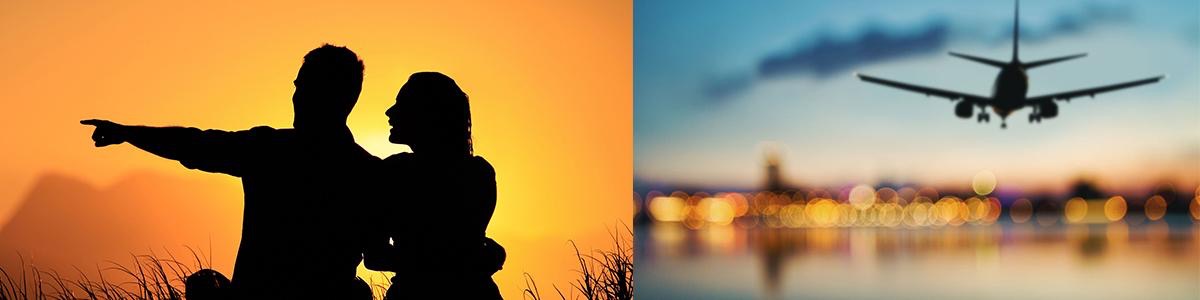 DO YOU WANT TO DISCOVER THE SECRETS TO LIVING LONGER? 

ARE YOU LOOKING TO PUSH YOUR LIMITS AND HAVE AN EXTRAORDINARY ADVENTURE?   IF SO, LONGEVITY ROAD TRIP IS FOR YOU!
VISION TV IS SEEKING COUPLES LOOKING TO DEFY THE LIMITS OF AGING!

This new docu-series is looking for couples to take part in a remarkable exploration into the limits of aging. Each couple will be travelling to a unique location for an adventure of a lifetime. This show will explore the science, psychology, sociology and spirituality of aging from the vantage of unforgettable characters on a meaningful journey.Casting outgoing and enthusiastic couples searching to unlock the secrets to a healthier life.   Each couple will be travelling to a unique location!To apply, please follow this link to complete this application: https://goo.gl/forms/qxewdpDLrM6GFcol1
To be eligible:- Must be able to travel for 5 days between June and September. 
- Non Union, Canadian- Seeking couples between the ages 48 - 72
- Compensation provided 
For further information email: longevitytrip@gmail.com  Produced for Vision TV.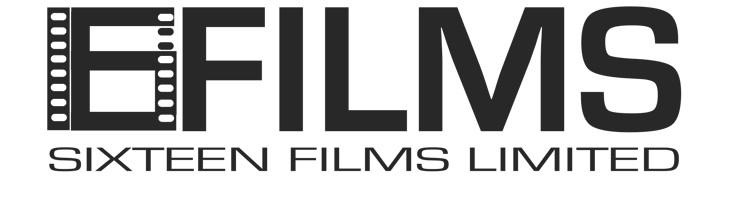 